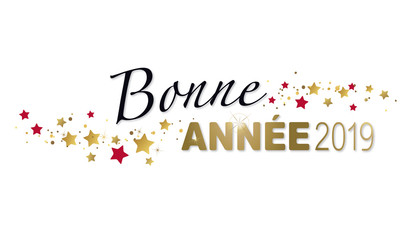 Semaine du 07/01 au 11/01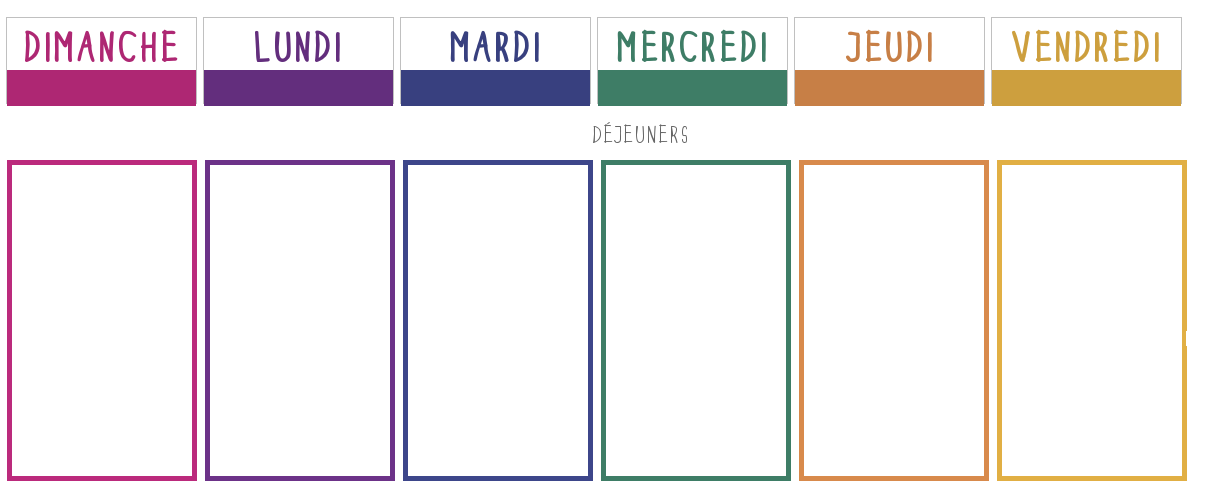 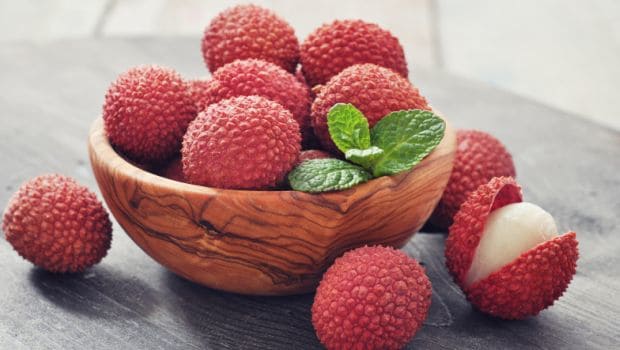 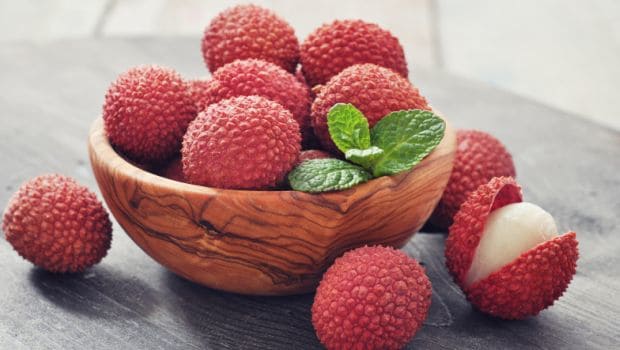 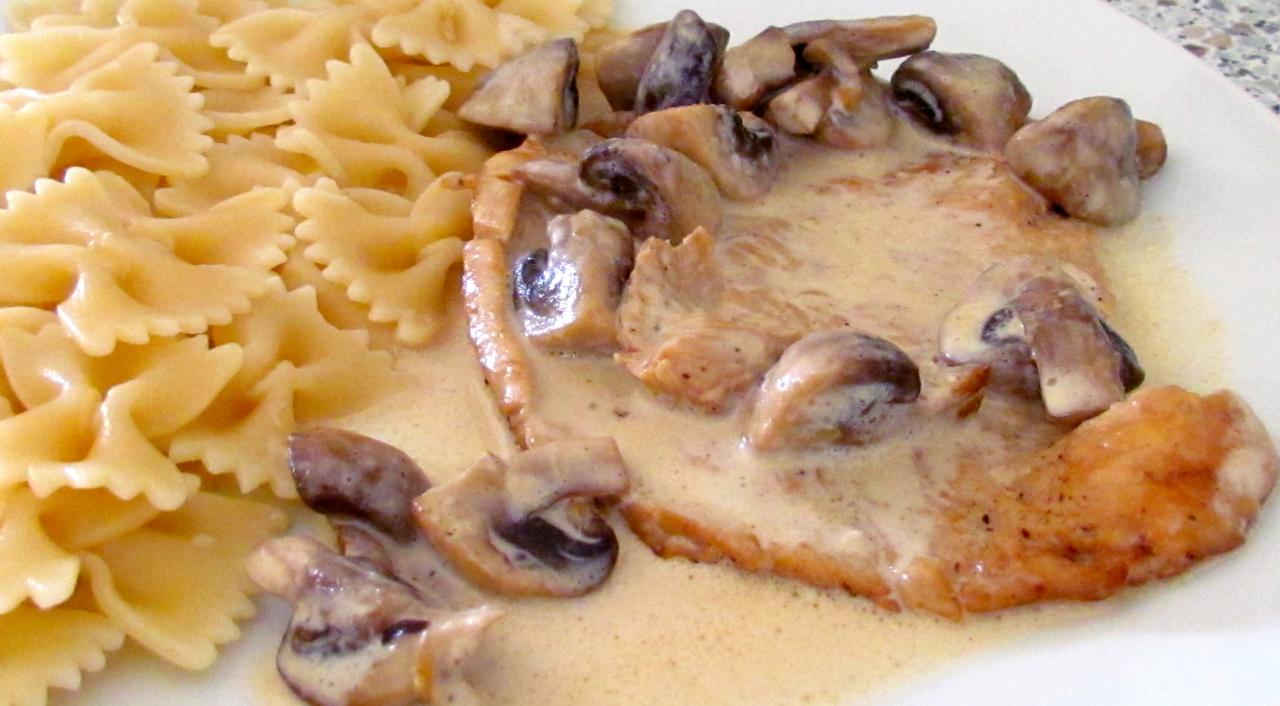 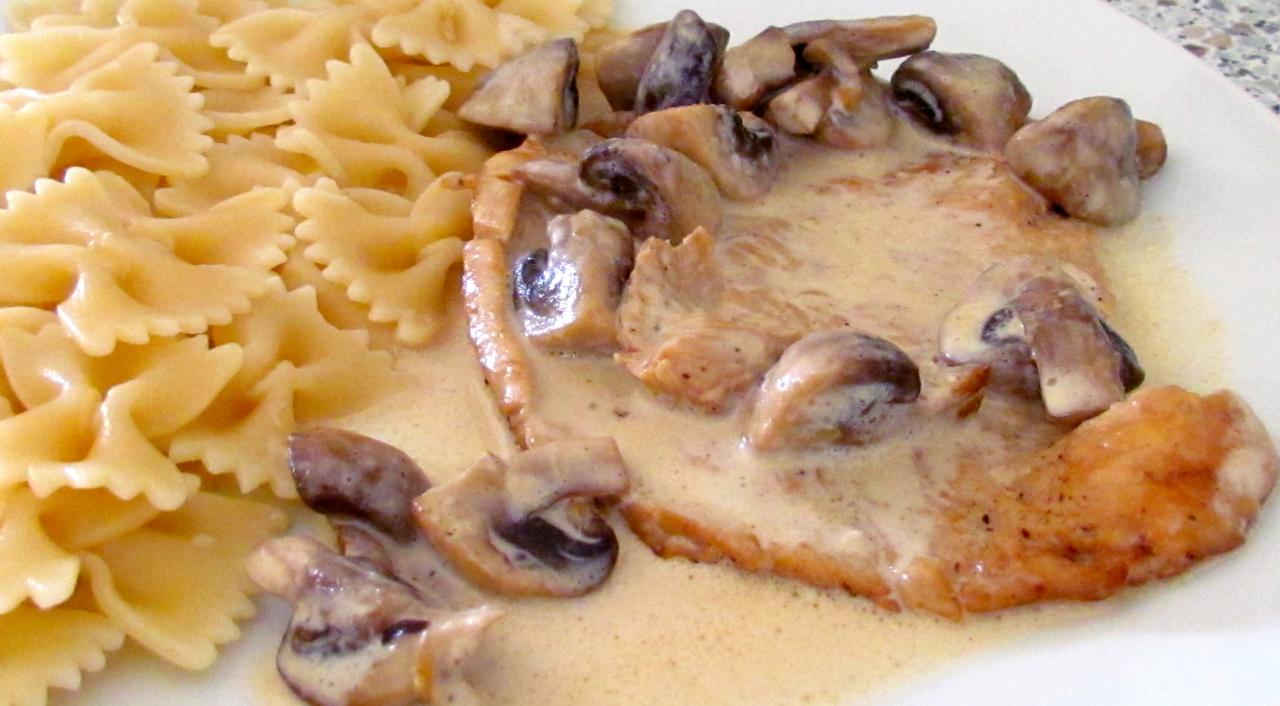 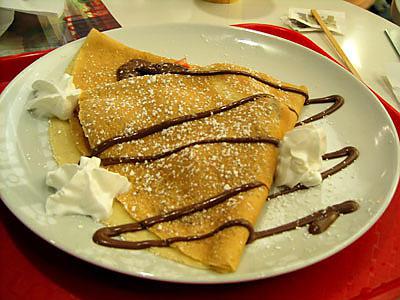 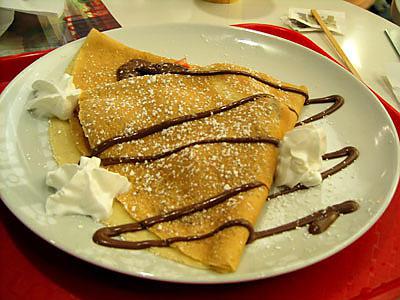 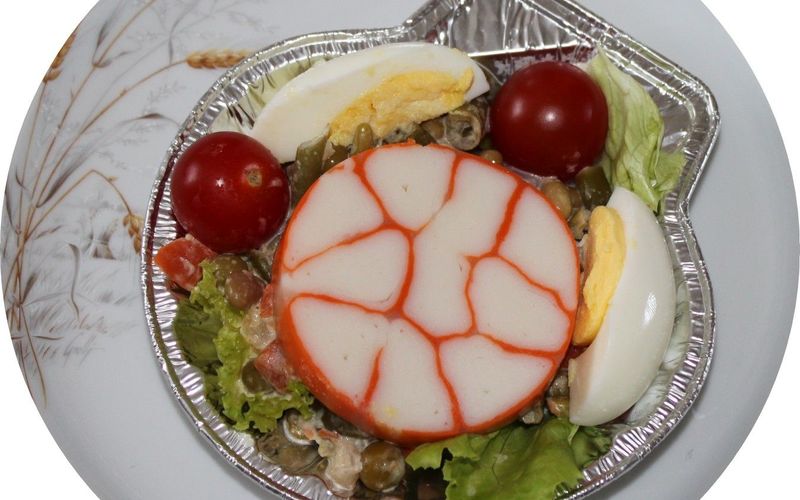 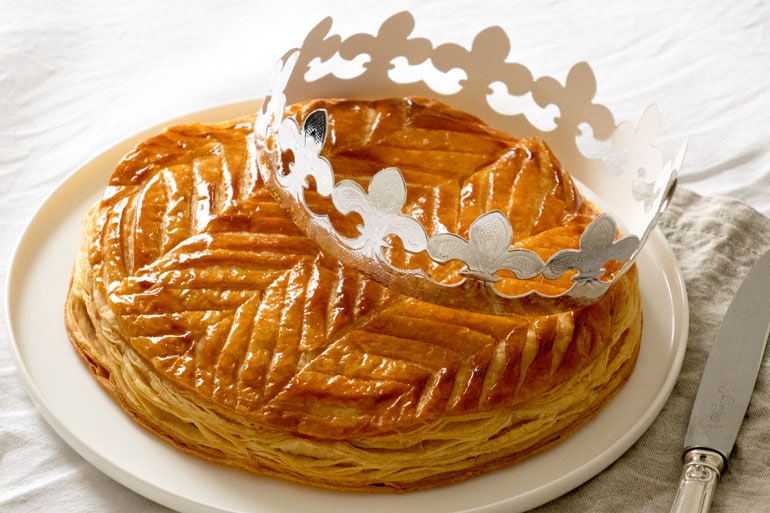 